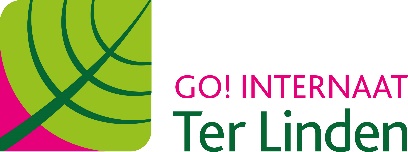 Kostgelden schooljaar 2021 – 2022Alle betalingen dienen te gebeuren op rekeningnummer BE86 0013 6134 1850 van scholengroep Gent / GO! Internaat Ter Linden met vermelding van de naam van uw zoon of dochter.KOSTEN BIJ INSCHRIJVING : te betalen tussen 1 juli en 1 augustus 2020 NIET VOOR 1 JULI !!!Waarborg kamer: € 140 betaling ter definitieve nieuwe inschrijving.Provisie: € 80 betaling ter definitieve nieuwe inschrijving.Dossierkosten: € 25 betaling ter definitieve nieuwe inschrijving (jaarlijks)Waarborg sleutel : € 5 Cash te betalen bij ontvangst van de sleutel.Afwezigheden kunnen enkel voor ½ in mindering worden gebracht worden vanaf vijf opeenvolgende schooldagen, mits attest van de dokter of van de school en niet tijdens examenperiodes.Op het einde van elke maand krijgt u een factuur. Gelieve deze onmiddellijk te vereffenen.Tenzij op de factuur, kostennota of betalingsuitnodiging een andere datum zou zijn vermeld, moeten alle internaatfacturen en  internaat gerelateerde kostennota’s worden betaald binnen de maand na de verzending van de betalingsuitnodiging.  In het geval er op de uitnodiging een andere datum zou zijn aangegeven, is het volledige bedrag verschuldigd tegen die datum.  Indien het volledige bedrag niet betaald is op de hiervoor omschreven vervaldag, zal er automatisch en zonder vereiste van een voorafgaande ingebrekestelling een intrest verschuldigd zijn op alle openstaande saldi, van 8% op jaarbasis vanaf de vervaldag. Na de ingebrekestelling zal bovendien een schadevergoeding verschuldigd zijn van 10% van het oorspronkelijke bedrag van de factuur of kostennota met een minimum van 50 euro per openstaande factuur of per onbetaalde kostennota.Middels ondertekening van het internaatreglement verklaren de ouders, voogden of enige andere uitoefenaars van het ouderlijk gezag enerzijds kennis te hebben genomen van de hierboven beschreven betalingsvoorwaarden, en anderzijds dat zij zich ermee akkoord verklaren.In geval van betwisting zal de Rechtbank van eerste aanleg Oost-Vlaanderen, afdeling Gent, of de Vrederechter van het kanton Gent V bevoegd zijn.Kostgeldoverzicht schooljaar 2021 - 2022Kostgeldoverzicht schooljaar 2021 - 2022Kostgeldoverzicht schooljaar 2021 - 2022Kostgeldoverzicht schooljaar 2021 - 2022September22 dagen€ 352Oktober21 dagen€ 336November16 dagenHerfstvakantie 1/11 – 7/11€ 256December18 dagenKerstvakantie 27/12 – 9/1€ 288Januari16 dagen€ 256Februari20 dagen€ 320Maart 19 dagenKrokusvakantie 28/2 – 6/3€ 304April10 dagenPaasvakantie 4/4 – 18/4€ 160Mei20 dagenHemelvaart 26/5 – 27/5€ 320Juni21 dagen Pinkstermaandag 06/06€ 336TOTAAL  183 dagen€ 2928Kostprijs bij binnenkomst op zondagKostprijs bij binnenkomst op zondagKostprijs bij binnenkomst op zondagKostprijs bij binnenkomst op zondagSeptember5 zondagenIncl dinsdag 31/08€ 25Oktober4 zondagen€ 20November5 zondagen Incl donderdag11/11€ 25December3 zondagen€ 15Januari4 zondagen€ 20Februari3 zondagen€ 15Maart4 zondagen€ 20April       2 zondagenIncl paasmaandag€ 10Mei5 zondagen€ 25Juni4 zondagenInclpinksterenmaandag€ 20TOTAAL39 zondagen€ 195